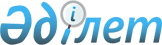 Ресей Федерациясының ДСҰ шеңберіндегі міндеттемелеріне сәйкес жекелеген тауар түрлеріне қатысты Еуразиялық экономикалық одақтың Бірыңғай кедендік тарифінің кедендік әкелу баждарының ставкаларын белгілеу туралы және Еуразиялық экономикалық комиссияның кейбір шешімдеріне өзгерістер енгізу туралыЕуразиялық экономикалық комиссия Алқасының 2017 жылғы 11 мамырдағы № 44 шешімі
      2014 жылғы 29 мамырдағы Еуразиялық экономикалық одақ туралы шарттың 42 және 45-баптарына сәйкес және 2011 жылғы 19 мамырдағы Көпжақты сауда жүйесі шеңберінде Кеден одағының жұмыс істеуі туралы шарттың негізінде Еуразиялық экономикалық комиссия Алқасы шешті:
      1. Еуразиялық экономикалық одақтың Бірыңғай кедендік тарифіне (Еуразиялық экономикалық комиссия Кеңесінің 2012 жылғы 16 шілдедегі № 54 шешіміне қосымша) мынадай өзгерістер енгізілсін:
      а) төртінші бағанда Еуразиялық экономикалық одақтың Бірыңғай кедендік тарифіне ескертулерге сілтемелер алып тасталсын;
      б) № 1 қосымшаға сәйкес жекелеген тауар түрлеріне қатысты Еуразиялық экономикалық одақтың Бірыңғай кедендік тарифінің кедендік әкелу баждарының ставкалары белгіленсін;
      в) № 2 қосымшаға сәйкес Еуразиялық экономикалық одақтың Бірыңғай кедендік тарифіне ескертулерге өзгерістер енгізілсін.
      2. № 3 қосымшаға сәйкес Еуразиялық экономикалық комиссияның шешімдеріне өзгерістер енгізілсін. 
      3. Осы Шешім ресми жарияланған күнінен бастап күнтізбелік 30 күн өткен соң, бірақ ерте дегенде 2017 жылғы 1 қыркүйектен кейін күшіне енеді. Еуразиялық экономикалық одақтың Бірыңғай кедендік тарифінің
кедендік әкелу баждарының
СТАВКАЛАРЫ Еуразиялық экономикалық одақтың
Бірыңғай кедендік тарифіне ескертулерге енгізілетін
ӨЗГЕРІСТЕР
      Ескертулер мынадай редакцияда жазылсын:
      "Еуразиялық экономикалық одақтың Бірыңғай кедендік тарифіне ескертулер:
      1С) Кедендік құннан 0 (нөл) % мөлшеріндегі кедендік әкелу бажының ставкасы 01.09.2017 бастап  30.04.2018 қоса алғанда қолданылады.
      2С) Кедендік құннан 5 % мөлшеріндегі кедендік әкелу бажының ставкасы 01.09.2017 бастап 31.05.2019 қоса алғанда қолданылады.
      3С) Кедендік құннан 0 (нөл) % мөлшеріндегі кедендік әкелу бажының ставкасы 01.09.2017 бастап 31.05.2019 қоса алғанда қолданылады.
      4С) Кедендік құннан 0 (нөл) % мөлшеріндегі кедендік әкелу бажының ставкасы 01.09.2017 бастап 31.12.2017 қоса алғанда қолданылады.
      5С) Кедендік құннан 0 (нөл) % мөлшеріндегі кедендік әкелу бажының ставкасы 01.09.2017 бастап 31.12.2018 қоса алғанда қолданылады.
      6С) Кедендік құннан 0 (нөл) % мөлшеріндегі кедендік әкелу бажының ставкасы 01.09.2017 бастап 04.01.2019 қоса алғанда қолданылады.
      7С) Кедендік құннан 0 (нөл) % мөлшеріндегі кедендік әкелу бажының ставкасы 01.09.2017 бастап 31.12.2019 қоса алғанда қолданылады.
      8С) Кедендік құннан 0 (нөл) % мөлшеріндегі кедендік әкелу бажының ставкасы 01.09.2017 бастап 31.12.2020 қоса алғанда қолданылады.
      9С) Кедендік құннан 0 (нөл) % мөлшеріндегі кедендік әкелу бажының ставкасы 01.09.2017 бастап 31.03.2019 қоса алғанда қолданылады.
      10С) Кедендік құннан 0 (нөл) % мөлшеріндегі кедендік әкелу бажының ставкасы 01.09.2017 бастап 30.06.2019 қоса алғанда қолданылады.
      11С) Кедендік құннан 0 (нөл) % мөлшеріндегі кедендік әкелу бажының ставкасы 01.09.2017 бастап 28.02.2019 қоса алғанда қолданылады.
      12С) Кедендік құннан 0 (нөл) % мөлшеріндегі кедендік әкелу бажының ставкасы 01.09.2017 бастап 31.08.2018 қоса алғанда қолданылады.
      13С) Кедендік құннан 0 (нөл) % мөлшеріндегі кедендік әкелу бажының ставкасы 01.09.2017 бастап 30.09.2017 қоса алғанда қолданылады.
      14С) Кедендік құннан 0 (нөл) % мөлшеріндегі кедендік әкелу бажының ставкасы 01.09.2017 бастап 31.12.2021 қоса алғанда қолданылады.
      15С) Кедендік құннан 0 (нөл) % мөлшеріндегі кедендік әкелу бажының ставкасы 01.09.2017 бастап 31.08.2019 қоса алғанда қолданылады.
      16С) Кедендік құннан 2 % мөлшеріндегі кедендік әкелу бажының ставкасы 01.09.2017 бастап 31.12.2017 қоса алғанда қолданылады.". Еуразиялық экономикалық одақтың шешімдеріне енгізілетін
ӨЗГЕРІСТЕР
      Өтпелі кезең ішінде Армения Республикасы Еуразиялық экономикалық комиссия Кеңесінің 2014 жылғы 10 желтоқсандағы № 113 шешімімен бекітілген Еуразиялық экономикалық одақтың Бірыңғай кедендік тарифінің ставкаларынан ерекшеленетін кедендік әкелу баждарының ставкаларын соларға қатысты қолданатын Тауарлар мен ставкалар тізбесіндегі ЕАЭО СЭҚ ТН 6910 90 000 0, 8712 00 300 0, 9603 21 000 0 және 9607 19 000 0 кодтары бар позициялар алып тасталсын. 
      Өтпелі кезең ішінде Қырғыз Республикасы Еуразиялық экономикалық комиссия Алқасының 2015 жылғы 30 маусымдағы № 68 шешімімен бекітілген Еуразиялық экономикалық одақтың Бірыңғай кедендік тарифінде белгіленген баждар ставкаларынан ерекшеленетін кедендік әкелу баждарының ставкаларын соларға қатысты қолданатын Тауарлар мен ставкалар тізбесіндегі ЕАЭО СЭҚ ТН 8702 10 119 9, және 8702 20 119 8 кодтары бар позициялар алып тасталсын.
      Қазақстан Республикасы Дүниежүзілік сауда ұйымына қосылу шарттары ретінде қабылдаған міндеттемелерге сәйкес Еуразиялық экономикалық одақтың Бірыңғай кедендік тарифінің баждар ставкаларымен салыстырғанда анағұрлым төмен болатын кедендік әкелу баждарын соларға қатысты қолданатын тауарлардың және Еуразиялық экономикалық комиссия Кеңесінің 2015 жылғы 14 қазандағы № 59 шешімімен бекітілген осындай баждар ставкалары мөлшерлерінің тізбесіндегі ЕАЭО СЭҚ ТН 1517 90 930 0, 2826 12 000 0, 2826 30 000 0, 2849 10 000 0, 3404 20 000 0, 3703 10 000 9, 3703 20 000 0, 3703 90 000 0, 3706 10 200 0, 3706 10 990 0, 3706 90 520 0, 3706 90 910 0, 3706 90 990 0, 3923 30 901 0, 3923 30 909 0, 3926 10 000 0, 3926 90 500 0, 3926 90 920 0, 3926 90 970 3, 3926 90 970 4, 3926 90 970 9, 4703 11 000 0, 4703 19 000 0, 4808 40 000 1, 5301 10 000 0, 5301 21 000 0, 5301 29 000 0, 5301 30 000 0, 6815 10 900 1, 6903 90 100 0, 7104 10 000 0, 7104 20 000 1, 7104 20 000 9, 7104 90 000 1, 7104 90 000 9, 7105 90 000 0, 7108 20 000 1, 7108 20 000 9, 7109 00 000 0, 7110 29 000 0, 7110 31 000 0, 7110 39 000 0, 7110 41 000 0, 7110 49 000 0, 7114 11 000 0, 7115 10 000 0, 7115 90 000 0, 8418 61 009 1, 8516 50 000 0, 8536 70 000 1, 8539 22 100 0, 8539 22 900 0, 8702 10 119 3, 8702 10 119 9, 8702 10 919 9, 8702 20 119 3, 8702 20 119 8, 8702 20 919 8, 8704 32 990 5, 8704 32 990 7, 8905 20 000 0, 9603 29 300 0, 9614 00 100 0, 9614 00 900 0, 9615 19 000 0, 9615 90 000 0, 9619 00 710 9, 9619 00 750 9, 9619 00 790 9, 9619 00 810 9, 9619 00 890 9 және 9620 00 000 6 кодтары бар позициялар алып тасталсын.
					© 2012. Қазақстан Республикасы Әділет министрлігінің «Қазақстан Республикасының Заңнама және құқықтық ақпарат институты» ШЖҚ РМК
				
      Еуразиялық экономикалық комиссияАлқасының Төрағасы 

Т. Саркисян
Еуразиялық экономикалық
комиссия Алқасының
2017 жылғы 11 мамырдағы 
№ 44 шешіміне
№ 1 ҚОСЫМША
СЭҚ ТН
коды
Позицияның атауы
Кедендік әкелу баждарының ставкалары (кедендік құнынан пайызбен не евромен, не АҚШ доллармен)
0305 20 000 0
0305 32 110 0
– балықтың кептірілген, ысталған, тұздалған немесе тұздықтағы бауыры, уылдырығы және шоғалы
– – – – Gadus macroceрhalus 
            тұқымдас нәлім
10
5
0305 41 000 0
– – Тынық мұхит албырты (Oncorhynchus nerka, Oncorhynchus gorbuscha, Oncorhynchus keta, Oncorhyncus tschawytscha, Oncorhynchus kisutch, Oncorhynchus masou және Oncorhynchus rhodurus), Атлантида албырты (Salmo salar) және Дунай албырты (Hucho hucho)
8, бірақ 1 кг үшін кемінде 1,6 евро 
0306 15 100 0
– – – ысталған, сауытпен немесе сауытсыз, ыстау процесіне дейін немесе ыстау процесінде ыстықпен өңделмеген немесе ыстықпен өңделген
15, бірақ 1 кг үшін кемінде 1,5 евро 
0306 19 050 0
– – – ысталған, сауытпен немесе сауытсыз, ыстау процесіне дейін немесе ыстау процесінде ыстықпен өңделмеген немесе ыстықпен өңделген
15, бірақ 1 кг үшін кемінде 1,5 евро 
0306 91 100 0
– – – ысталған, сауытпен немесе сауытсыз, ыстау процесіне дейін немесе ыстау процесінде ыстықпен өңделмеген немесе ыстықпен өңделген
15, бірақ 1 кг үшін кемінде 1,5 евро
0306 92 100 0
– – – – ысталған, сауытпен немесе сауытсыз, ыстау процесіне дейін немесе ыстау процесінде ыстықпен өңделмеген немесе ыстықпен өңделген
5, бірақ 1 кг үшін кемінде 0,9 евро 
0306 94 100 0
– – – ысталған, сауытпен немесе сауытсыз, ыстау процесіне дейін немесе ыстау процесінде ыстықпен өңделмеген немесе ыстықпен өңделген
15, бірақ 1 кг үшін кемінде 1,5 евро
0306 99 100 0
– – – ысталған, сауытпен немесе сауытсыз, ыстау процесіне дейін немесе ыстау процесінде ыстықпен өңделмеген немесе ыстықпен өңделген
15, бірақ 1 кг үшін кемінде 1,5 евро
0307 32 910 0
– – – Mytilus sрр.
5
0307 32 990 0
0307 39 910 0
0307 39 990 0
0307 42 190 0
0307 42 990 0
0307 71 000 0
– – – Рerna sрр.
– – – Mytilus sрр.
– – – Рerna sрр.
– – – өзгелері
– – – өзгелері
– – – тірі, жаңа ауланған немесе салқындатылған
5
5
5
5
5
5
0307 81 000 0
– – тірі, жаңа ауланған немесе салқындатылған теңіз құлақшалары (Haliotis spp.)
5
+
0307 82 000 0
0307 91 000 0
0308 11 000 0
0308 21 000 0
0308 30 100 0
0308 90 100 0
– – тірі, жаңа ауланған немесе салқындатылған стромбустар (Strombus spp.)
– – тірі, жаңа ауланған немесе салқындатылған
– – тірі, жаңа ауланған немесе салқындатылған
– – тірі, жаңа ауланған немесе салқындатылған
– – тірі, жаңа ауланған немесе салқындатылған
– – тірі, жаңа ауланған немесе салқындатылған
5
5
5
5
5
5
0406 90 010 0
– – балқытылған сырларды жасауға арналған
14, бірақ 1 кг үшін кемінде 0,28 евро 
0406 90 210 0
– – – Чеддер
14, бірақ 1 кг үшін кемінде 0,28 евро 
0511 91 901 9
– – – – – өзге
81С)
0704 20 000 0
–   брюссель қырыққабаты 
132С)
0713 10 100 0
– – себуге арналған
10
0713 10 900 9
– – – өзге
10
0713 31 000 0
– – Vigna mungo (L.) Hepper немесе Vigna radiata (L.) Wilczek туыстас үрмебұршақ
10
0713 32 000 0
– –ұсақ қызыл үрмебұршақ  (адзуки) (Phaseolus немесе Vigna angularis)
10
0713 34 000 1
– – – себуге арналған
10
0713 35 000 1
– – – себуге арналған
10
0713 39 000 1
– – – себуге арналған
10
0713 40 000 0
– жасымық
10
0713 60 000 1
– – себуге арналған
10
0713 90 000 1
– – себуге арналған
10
0802 51 000 0
0802 52 000 0
0804 10 000 0
0805 10 200 0
0806 20 100 0
0806 20 300 0
0806 20 900 0
0909 31 000 0
0909 32 000 0
0909 61 000 1
0909 61 000 2
0909 62 000 1
0909 62 000 2
– – қабықта
– – қабығы аршылған
– құрмалар
– – тәтті, жаңа піскен апельсиндер
– – қара мейіз
– – жүгері шашағы
– – өзге
– – ұсақталмаған және ұнтақталмаған
– – ұсақталған немесе ұнтақталған
– – – әніс немесе даршын дәні
– – – зире немесе фенхель дәні; арша жидегі
– – – әніс немесе даршын дәні
– – – зире немесе фенхель дәні; арша жидегі
53С)
53С)
53С)
5, бірақ 1 кг4С) үшін кемінде 0,017 евро
53С)
53С)
53С)
54С)
54С)
34С)
54С)
34С)
54С)
1510 00 100 0
– шикі майлар
10
1605 30 100 0
– – тұмсықты теңіз шаян майын немесе тұмсықты теңіз шаяннан паштет, паста, сорпа немесе тұздық жасау үшін ыстықпен өңделген тұмсықты теңіз шаян еті 
5, бірақ 1 кг үшін кемінде 0,9 евро  
1605 30 900 0
– – өзгелері
5, бірақ 1 кг үшін кемінде 0,9 евро 
1605 40 000 0
– өзге де шаянтектестер 
15, бірақ 1 кг үшін кемінде 1,5 евро  
1702 90 710 0
– – – құрғақ күйінде  құрамында          50 мас.% немесе одан астам сахароза бар
1 кг үшін 0,12 евро
1702 90 750 0
– – – – агломерацияланған немесе агломерацияланбаған ұнтақ түрінде  
10
1702 90 790 0
– – – – өзгелері
1 кг үшін 0,12 евро
1702 90 950 0
– – өзгелері
10
1803 10 000 0
1804 00 000 0
майы алынбаған
какао-май
34С)
54С)
2001 90 100 0
– – манго чутниі
10,8, бірақ 1 кг үшін кемінде 0,054 евро  
2001 90 500 0
– –  саңырауқұлақтар
11, бірақ 1 кг үшін кемінде 0,05 евро  
2002 90 310 0
– – – нетто-массасы 1 кг аспайтын бастапқы орамаларда
11, бірақ 1 кг үшін кемінде 0,05 евро  
2002 90 390 0
– – – нетто-массасы 1 кг аспайтын бастапқы орамаларда
11, бірақ 1 кг үшін кемінде 0,05 евро  
2002 90 910 0
– – – нетто-массасы 1 кг аспайтын бастапқы орамаларда
11, бірақ 1 кг үшін кемінде 0,05 евро  
2002 90 990 0
– – –  нетто-массасы 1 кг аспайтын бастапқы орамаларда
11, бірақ 1 кг үшін кемінде 0,05 евро  
2003 10 000 0
– –  соя тұздығы
8
2003 30 900 0
– – дайын қыша
10
2106 90 980 1
2106 90 980 2
2201 10 190 0
– – – – қантсыз (сахарозасыз) және/немесе қант алмастырғышы пайдаланылған шайнауға арналған резеңке
– – – – қантсыз шайнауға арналған резеңке (жартылай дайын өнім)
– – – – өзгелері
10, бірақ 1 кг үшін кемінде 0,6 евро 
8, бірақ 1 кг үшін кемінде 0,33 евро
13, бірақ 1 л үшін кемінде 0,061 евро
2202 10 000 0
– – – – құрамында қант қоспалары немесе басқа да тәттілендіретін немесе хош иісті дәмді заттар бар минералды және газдалған суды қоса алғандағы сулар 
8, бірақ 1 л үшін кемінде 0,02 евро
2203 00 010 0
– – шөлмектерде
1 л үшін 0,04 евро 
2203 00 090 0
– –  өзге
1 л үшін 0,04 евро 
2203 00 100 0
– сыйымдылығы 10 л-ден астам ыдыстарда
1 л үшін 0,04 евро 
2205 10 100 0
– – спирттің нақты қойылтылуы 18 айн.% немесе одан кем
10
2205 10 900 0
– – спирттің нақты қойылтылуы 18 айн.%  асатын
10
2205 90 100 0
– –  спирттің нақты қойылтылуы 18% айн. немесе одан кем
10
2205 90 900 0
– – спирттің нақты қойылтылуы 18 айн.%  асатын
10
2402 10 000 0
– құрамында темекі бар сигаралар, ұштары кесілген сигаралар және сигарлар  
17, бірақ 1000 дана үшін кемінде 
1,7 евро   
2510 20 000 0
– ұнтақталған
56С)
2616 10 000 0
2616 90 000 0
– күміс кендері мен концентраттары
– өзгелері
34С)
34С)
3304 10 000 0
– ерін макияжына арналған заттар
6,5
3304 20 000 0
– көз макияжына арналған заттар
6,5
3304 91 000 0
– – тұтас опаны қоса алғанда,  опа,
6,5
3305 30 000 0
– шашқа арналған лактар
6,5
3305 90 000 1
– – шашқа арналған лосьондар
6,5
3401 20 100 0
– – үлпектер, вафлийлер, түйіршіктер немесе ұнтақтар
6,5
3401 20 900 0
– –  өзге
6,5
3401 30 000 0
– былғарыны жууға арналған, бөлшек сауда үшін өлшеп оралған, құрамында сабыны бар немесе сабыны жоқ,  сұйықтық немесе жақпамай түріндегі үстіртін-белсенді органикалық заттар мен құралдар, 
6,5
3402 12 000 0
– – катиондық
6,5
3402 13 000 0
– – неионогендік
5
3402 19 000 0
– – өзгелері
6,5
3402 20 200 0
3402 90 100 2
– – үстіртін-белсенді заттар
– – – – былғары-аяқ киім өнеркәсібі5) 
6,5
6,511С)
3402 90 100 8
– – – өзгелері
6,5
3402 90 900 0
– – жуатын және тазартатын заттар
6,5
3404 20 000 0
– полиоксиэтиленнен (полиэтиленгликольден)
7,9
3404 90 000 1
– – сүргішті қоса алғанда, дайын балауыздар 
6,5
3404 90 000 9
– – – өзгелері
6,5
3405 10 000 0
– аяқкиімге немесе былғарыға арналған вакстар, жақпамайлар және ұқсас құралдар 
7,9
3601 00 000 0
 Оқ-дәрі
8,8
3604 10 000 0
– фейерверктер
8,8
3604 90 000 0
– өзгелері
8,8
3606 10 000 0
– сигареттік немесе ұқсас шақпақтарды толтыру және қайталап толықтыру үшін пайдаланылатын, сыйымдылығы  300 см³ аспайтын контейнерлердегі сұйық немесе сұйытылған газтәрізді отын 
8,8
3606 90 100 0
– – ферроцерий және өзге де кез келген пішіндегі пирофорлық қорытпалар
8,8
3606 90 900 0
3701 30 000 0
– – өзгелері
– пластинкалар және кез келген жағының ұзындығы 255 мм-ден асатын өзге де таспалар
8,8
55С)
3703 10 000 9
– – өзгелері
6,5
3703 20 000 0
– өзгелері, түрлі-түсті фотосуретке арналған (полихромдық)
6,5
3703 90 000 0
3706 10 200 0
3706 10 990 0
3706 90 520 0
3706 90 910 0
3706 90 990 0
– өзгелері
– –  дыбыс жолағын ғана қамтитын; негативті; аралық позитивті
– – өзге де позитивті
– –  дыбыс жолағын ғана қамтитын; негативті; аралық позитивті; хроникалық фильмдер
– – – 10 мм-ден кем
– – – 10 мм немесе одан асатын
6,5
6,5
6,5
6,5
6,5
6,5
3801 30 000 0
–  электродтарға арналған көміртекті пасталар және пештердің  футеровкасына арналған ұқсас пасталар  
5
3823 13 000 0
– –  таллий майының майлы қышқылдары  
7,9
3823 70 000 0
– өнеркәсіптік майлы спирттер
54С)
4012 13 000 1
– – –   азаматтық әуе кемелеріне арналған5)
5
4012 20 000 1
– –   азаматтық әуе кемелеріне арналған5)
5
4013 20 000 0
– велосипедтерге арналған
10
4105 10 000 0
– дымқыл күйде (хромдалған жартылай дайын өнімді қоса алғанда)
54С)
4201 00 000 0
Кез келген жануарларға арналған, кез келген материалдар жасалған әбзел-ер-тоқым бұйымдары және жегу әбзелдері (жекпе қайыстарды, тізгіндерді, тізеқаптарды, тұмылдырықтарды, жабуларды, аспалы қоржындарды, ит жабындарын және ұқсас бұйымдарды қоса алғанда)  
8
4202 11 100 0
– – – іскерлік қағаздарға арналған кейстер, портфельдер, мектепке ұстайтын иыққа асатын сөмке және ұқсас бұйымдар
12,5
4202 11 900 0
– – – өзгелері
12
4202 29 000 0
----- өзгелері
10
4408 39 850 8
– – – – – – 4408 31 қосалқы позициясында және 4408 39 қосалқы позициясынан кейінгі үшдефисті кіші қосалқы позицияда көрсетілген тұқымдардан басқа, Еуразиялық экономикалық одақтың осы топқа қосымша 2-ескертуде көрсетілген тропик  тұқымды сүректен
53С)
4418 10 100 0
– –  осы топқа қосымша 2-ескертуде көрсетілген тропик  тұқымды сүректен
14
4418 20 100 0
– –  осы топқа қосымша 2-ескертуде көрсетілген тропик  тұқымды сүректен
12
4601 21 100 0
– – – тоқылған немесе тоқуға арналған материалдардан жасалған ұқсас бұйымдардан  
6
4601 21 900 0
– – – өзгелері
6
4601 22 100 0
– – –тоқылған немесе тоқуға арналған материалдардан жасалған ұқсас бұйымдардан  
6
4601 22 900 0
– – – өзгелері
6
4601 29 100 0
– – –тоқылған немесе тоқуға арналған материалдардан жасалған ұқсас бұйымдардан  
6
4601 29 900 0
– – – өзгелері
6
4602 11 000 0
– – бамбуктан
6
4602 12 000 0
– – ротангтан
6
4602 19 100 0
– – – шөлмектерге арналған сабаннан жасалған орамалар
6
4602 19 900 0
– – – өзгелері
6
4703 11 000 0
– – қылқанжапырақты тұқымдардан
7,5
4703 19 000 0
– – жалпақжапырақты тұқымдардан
7,5
4703 21 000 9
– – – өзге
5
4703 29 000 1
– – – эвкалипт сүрегінің целлюлоза талшығы талшықтың жалпы массасының 100%-ын құрайтын, қаптау материалының негізі-қағаз жасау үшін пайдаланылатын5)
7,53С)
4808 40 000 1
– – қапшықтық 
13
4808 40 000 9
– – өзге
10
4808 90 000 0
– өзгелері
10
4811 41 200 0
– – – ені 10 см аспайтын, ысытылмаған табиғи немесе синтетикалық каучукпен қапталған
5
4816 20 000 0
– өздігінен көшірме жасау қағазы
10
4816 90 000 0
– өзгелері
10
4817 20 000 0
– жазуға арналған карточкалар,  суреті жоқ пошта ашық хаттары және хат алмасуға арналған карточкалар 
10
4817 30 000 0
– қағаздан немесе картоннан жасалған, қағаз кеңсе керек-жарақтары жиынтығы бар қораптар, сөмкелер, футлярлар мен компендиумдар  
10
4820 10 100 0
– – тіркеу журналдары, бухгалтерлік кітаптар, тапсырыс кітаптары және түбіртек кітапшалары
10
4820 10 900 0
– – өзгелері
10
4823 61 000 0
– – бамбуктан
10
4823 69 100 0
– – – жалпақ табақтар, табақтар мен тәрелкелер
10
4823 69 900 0
– – – өзгелері
10
4823 70 100 0
– – жұмыртқаны буып-түюге арналған, құйма жалпақ табақтар мен қораптар 
10
4823 70 900 0
– – өзгелері
10
4823 90 859 4
– – – – – азаматтық әуе кемелеріне арналған төсемшелер, шайбалар және өзге де нығайтқыш бөлшектер5)
5
6506 99 901 0
– – – – – қара күзеннен
15
6506 99 902 0
– – – – – бұлғыннан
15
6506 99 903 0
– – – – – түлкіден немесе ақ түлкіден
15
6506 99 904 0
– – – – – жанаттан
15
6506 99 905 0
– – – – – мынадай: астрахан, құйрықты, қаракөл, парсы тұқымдары және ұқсас тұқымды қозы терісінен, сондай-ақ үнді, қытай, моңғол немесе тибет қозылары терісінен  
15
6506 99 906 0
– – – – – күзеннен
15
6506 99 908 0
– – – – – өзгелері
15
6815 10 900 1
– – – домна пештерін футерлеуге арналған көміртек блоктары  
13
6815 99 000 9
– – – өзгелері
12
6901 00 000 0
Кремний балшығы тас ұнынан (мысалы, кизельгурдан, триполиттан немесе диатомиттан) немесе ұқсас кремний балшығы жыныстарынан жасалған кірпіштер, блоктар, тақталар және өзге де қыш бұйымдары 
15
6902 20 100 0
– – құрамында  93 мас.% немесе одан астам кремний балшығы (SiO2) бар
12
6902 20 910 0
– – – құрамында 7 мас.% астам, бірақ 45 мас.%-дан аз саз-топырақ (Al2O3) бар
12
6902 20 990 0
– – – өзгелері
12
6902 90 000 0
– өзгелері
13
6903 10 000 0
– құрамында 50 мас.%-дан астам графит немесе көміртектің өзге де нысандары немесе осы өнімдердің қоспасы бар
12
6903 20 100 0
– – құрамында  45 мас.%-дан аз саз-топырақ (Al2O3) бар
12
6903 20 900 0
– –   құрамында  45мас. % немесе одан астам саз-топырақ (Al2O3) бар
12
6903 90 100 0
– – құрамында 25 мас.%-дан астам, бірақ  50 мас.%-дан аспайтын графит немесе көміртектің өзге де нысандары немесе олардың қоспасы бар
13
6903 90 900 0
– – өзгелері
12
6905 10 000 0
– жабынқыш
15
6905 90 000 0
– өзгелері
15
6906 00 000 0
Қыш құбырлары, оқшауландырылған құбыржолдар, субұрғыштар және құбырлардың фитингтері
15
6910 90 000 0
– өзгелері
10
6912 00 250 0
– – фаянс немесе жұқа қыш
12
6912 00 850 0
– – фаянс немесе жұқа қыш
12
7101 22 000 0
– – өңделген
10
7103 91 000 0
– – лағылдар, жақұттар және замартастар
12
7104 10 000 0
– пьезоэлектр кварцы  
15
7104 20 000 1
– – нефрит
15
7104 20 000 9
– – өзгелері
15
7104 90 000 1
– – нефрит
14
7104 90 000 9
– – өзгелері
14
7106 10 000 0
– ұнтақ
12,54С)
7106 91 000 9
– – – өзгесі
12,54С)
7107 00 000 0
Күміс жалатылған, жартылай өңделген, одан әрі қарай өңделмеген бағалы емес металдар 
18
7108 11 000 0
– – ұнтақ
12,54С)
7108 12 000 1
– – – қорытпаның 1000 бөлігіне алтынның кемінде 995 бөлігі бар құймаларда
12
7108 12 000 9
– – – өзгесі
124С)
7108 13 100 0
– – – шыбықтар, сым және профильдер; тілікшелер; кез келген негізді есептемегенде, қалыңдығы 0,15 мм асатын жаймалар мен жолақтар немесе таспалар  
15
7108 13 800 0
– – – өзгесі
15
7108 20 000 1
– – қорытпаның 1000 бөлігіне алтынның кемінде 995 бөлігі бар құймаларда
15
7108 20 000 9
– – өзгесі
15
7109 00 000 0
Алтын жалатылған, өңделмеген немесе жартылай өңделген бағалы емес металдар немесе күміс  
15
7110 11 000 9
– – – өзгесі
124С)
7110 21 000 9
– – – өзгесі
124С)
7110 29 000 0
– – өзгесі
15
7110 31 000 0
– – өңделмеген немесе ұнтақ түрінде
154С)
7110 39 000 0
– – өзгесі
15
7110 41 000 0
– – өңделмеген немесе ұнтақ түрінде
154С)
7110 49 000 0
– – өзгелері
15
7111 00 000 0
Платина жалатылған күміс немесе алтын, өңделмеген немесе жартылай өңделген бағалы емес металдар  
18
7112 30 000 0
– құрамында бағалы металл немесе бағалы металл қосылыстары бар күл
157С)
7112 91 000 0
– – құрамында өзге де бағалы металдар бар қалдықтарды алып тастағанда, алтын жалатылған металды қоса алғанда, алтын
157С)
7112 92 000 0
– – құрамында өзге де бағалы металдар бар қалдықтарды алып тастағанда, платина жалатылған металды қоса алғанда, платина  
157С)
7112 99 000 0
– – өзгелері
157С)
7113 11 000 0
– – гальвандық қапталған немесе қапталмаған, өзге де бағалы металдар жалатылған немесе жалатылмаған күмістен  
10
7113 19 000 0
– – гальвандық қапталған немесе қапталмаған, өзге де бағалы металдар жалатылған немесе жалатылмаған өзге де бағалы металдардан  
10
7114 11 000 0
– – гальвандық қапталған немесе қапталмаған, өзге де бағалы металдар жалатылған немесе жалатылмаған күмістен  
15
7114 19 000 0
– – гальвандық қапталған немесе қапталмаған, өзге де бағалы металдар жалатылған немесе жалатылмаған өзге де бағалы металдардан  
11
7115 10 000 0
– платинадан жасалған сым тор немесе шілтер пішініндегі катализаторлар  
15
7115 90 000 0
– өзгелері
15
7310 29 100 0
– – – қабырғасының қалыңдығы 0,5 мм-ден кем
10
7321 90 000 0
– бөлшектер
10
7610 90 100 0
– – көпірлер және олардың секциялары, мұнаралар мен керегекөз діңгектер
12
8212 10 900 0
8212 20 000 0
– – өзгелері
– ұстара жүздеріне арналған жолақ дайындамаларды қоса алғанда, қауіпсіз ұстараларға арналған ұстара жүздері
10
12
8212 90 000 0
– өзге де бөлшектер
10
8215 20 100 0
– – тотқа төзімді болаттан 
12
8301 10 000 0
– аспа құлыптар
15
8301 40 110 0
– – – цилиндр түріндегі
12
8301 40 190 0
– – – өзгелері
12
8301 40 900 0
– – өзге де құлыптар
12
8301 50 000 0
– ысырмалар және құлыптармен біріктірілген, ысырмалары бар жақтаулар  
15
8301 60 000 9
– – өзгелері
15
8301 70 000 0
– жеке жеткізілетін кілттер
15
8303 00 400 0
– құрышталған немесе күшейтілген, отқа төзімді шкафтар, сейфтер мен есіктер және  банк қоймаларында құнды заттарды қауіпсіз сақтауға арналған құлыпталатын жәшіктер  
8
8303 00 900 0
– ақша мен құжаттарды арнайы сақтауға арналған жәшіктер және  ұқсас бұйымдар
8
8304 00 000 0
9403 тауар позициясындағы контор жиһазынан басқа, бағалы емес металдардан жасалған, дерекнамаларға арналған шкафтар,   картотекаларға арналған шкафтар, қағаздарға арналған лотоктар, қағаздарға арналған науалар, қаламдарға арналған лотоктар, мөрлерге арналған науалар және конторға немесе кеңсеге арналған ұқсас жабдық   
15
8305 10 000 0
– істікпелер және папкаларға арналған фурнитура  
15
8305 20 000 0
– блоктардағы сым қаусырмалары 
13
8305 90 000 0
– бөлшектерді қоса алғанда, өзгелері,  
15
8306 10 000 0
– қоңыраулар, гонгтар және  ұқсас бұйымдар
14
8306 21 000 0
– – бағалы металмен гальвандық тәсілмен қапталған
15
8306 29 000 1
– – – мыстан
15
8306 29 000 9
– – – өзгелері
12,5
8306 30 000 0
– фотосуреттерге, суреттерге арналған рамалар немесе ұқсас жақтаулар; айналар
15
8308 20 000 0
– түтіктәрізді немесе екіұшты бекітпелер
15
8310 00 000 0
9405 тауар позициясындағы бұйымдардан басқа, бағалы емес металдардан жасалған нұсқамалар, атаулар, мекенжайлар түсірілген тақтайшалар және ұқсас тақтайшалар, нөмірлер, әріптер және өзге де символдар    
15
8311 10 000 9
– – өзгелері
15
8311 20 000 0
– бағалы емес металдардан жасалған, доғалық электр дәнекерлеуде пайдаланылатын өзегі бар сым  
15
8311 30 000 0
– бағалы емес металдардан жасалған, төмен температурамен дәнекерлеу, жоғары температурамен дәнекерлеу үшін немесе газбен дәнекерлеу үшін пайдаланылатын қаптамасы бар шыбықтар және өзегі бар сым  
15
8311 90 000 0
– өзгелері
15
8403 90 100 0
– – шойын құймасынан
10
8403 90 900 0
– – өзгелері
10
8409 91 000 2
– – – – мотор отыны ретінде табиғи газ пайдаланылатын көлік құралдарына орнатуға арналған, қозғалтқыштардың цилиндрлеріне отын беруге арналған газ бүріккіштер5)
38С)
8411 12 300 7
– – – – – – азаматтық әуе кемелерін жасауға арналған, тарту күші 110 кН асатын, бірақ 132 кН аспайтын5)
54С)
8411 12 800 1
– – – – – азаматтық әуе кемелерін жасауға арналған, тарту күші 132 кН асатын, бірақ 145 кН аспайтын5)   
54С)
8411 99 001 9
– – – – өзгелері
514С)
8411 99 009 2
– – – – қуаты 50 000 кВт-тан асатын газ турбиналарын дайындау үшін5)
515С)
8430 41 000 1
8430 49 000 1
– – – бұрғылау тереңдігі кемінде 200 м болатын бұрғылағыштар
– – – бұрғылау тереңдігі кемінде 200 м болатын бұрғылағыштар
016С)
016С)
8536 70 000 1
– – 3901 – 3914 тауар позициясының материалдарынан
6,5
8609 00 900 1
– – ішкі көлемі 42 м3 -тан 43 м3 -қа дейінгі контейнерлер
12
8711 10 000 0
– қозғалтқыш цилиндрлерінің жұмыс көлемі 50 см³-тен аспайтын айналмалы немесе қайталап түсетін қозғалысты поршеньді іштен жану қозғалтқышы бар
14
8711 20 100 0
– – мотороллерлер
14
8711 20 920 0
– – – 50 см³ -тен астам, бірақ 125 см³-тен аспайтын 
14
8711 20 980 0
– – – 125 см³-тен астам, бірақ 250 см³-тен аспайтын
14
8711 30 100 0
– – қозғалтқыш цилиндрлерінің жұмыс көлемі 250 см³-тен астам, бірақ 380 см³-тен аспайтын
15
8711 30 900 0
– – қозғалтқыш цилиндрлерінің жұмыс көлемі 380 см³-тен астам, бірақ 500 см³-тен аспайтын
15
8711 40 000 0
– қозғалтқыш цилиндрлерінің жұмыс көлемі 500см³-тен астам, бірақ 800 см³-тен аспайтын айналмалы немесе қайталап түсетін қозғалысты поршеньді іштен жану қозғалтқышы бар
15
8711 50 000 0
8711 60 100 0
8711 60 900 0
– қозғалтқыш цилиндрлерінің жұмыс көлемі 800 см³-тен асатын айналмалы немесе қайталап түсетін қозғалысты поршеньді іштен жану қозғалтқышы бар
– – номиналды қуаты 250 Вт-тан аспайтын қосалқы электрлі қозғалтқыш орнатылған велосипедтер
– – өзгелері
10
14
14
+
8711 90 000 0
– өзгелері
14
8712 00 300 0
– шарлы мойынтіректері бар екідоңғалақты велосипедтер 
10
8712 00 700 0
– өзгелері
10
8801 00 100 1
– – азаматтық
10
8801 00 100 9
– – өзгелері
15
8801 00 900 1
– – азаматтық
10
8801 00 900 9
– – өзгелері
15
8804 00 000 0
Парашюттер (басқарылатын парашюттер мен парапландар) және ротошюттер; олардың бөлшектері мен керек-жарақтары
15
8805 10 100 0
– – ұшу аппараттарына арналған бастапқы жабдық және олардың бөлшектері
15
8805 10 900 0
– – өзгелері
15
8805 21 000 0
– – әуе ұрысының имитаторлары және олардың бөліктерi
15
8805 29 000 8
– – – өзгелері
15
8901 10 100 1
– – –  қысыммен тұтанатын, іштен жанатын екі қозғалтқыштан тұратын күш кондырғысы бар, сұйытылған табиғи газбен немесе дизель отынынымен жұмыс істейтін, әрқайсысының номиналдық қуаты кемінде 2 000 кВт, бірақ 5 000 кВт-тан аспайтын, автомобиль көлігі құралдарын немесе кемінде 20, бірақ 60-тан аспайтын теміржол вагондарын тасымалдайтын, Каспий теңізінде пайдалануға арналған паромдар3)
55С)
8905 20 000 0
– қалқымалы немесе су астында жұмыс істейтін бұрғылау немесе пайдалану платформалары
15
9015 10 100 0
– – электрондық
8
9015 10 900 0
– – өзгелері
10
9110 11 100 0
9110 11 900 0
9110 12 000 0
9110 19 000 0
9110 90 000 0
– – – теңгерім-шиыршық жүйесі бар
– – – өзгелері
– – жинақталмаған, құрастырылған сағат механизмдері
– – алдын ала дөрекі құрастырылған сағат механизмдері
– өзгелері
9
9
9
9
9
9111 10 000 0
– бағалы металдардан немесе бағалы металл жалатылған металдан жасалған корпустар  
10
9113 90 000 9
– – өзгелері
13
9114 10 000 0
– түктілерді қоса алғанда, серіппелер
10
9114 30 000 0
– циферблаттар
10
9114 40 000 0
– тілікшелер мен көпірлер
10
9114 90 000 1
– – тастар
10
9301 10 000 0
– артиллерия қаруы (мысалы, зеңбіректер, гаубицалар және мина атқыштар)
15
9301 20 000 0
– зымырандық іске қосу қондырғылары; от шашқылар; гpaната атқыштар; торпеда аппараттары және ұқсас іске қосу қондырғылары
15
9301 90 000 0
өзге
15
9302 00 000 0
9303 немесе 9304 тауар позицияларына енгізілгендерден басқа, револьверлер мен тапаншалар
15
9303 10 000 0
– ауызынан оқталатын атыс қаруы
15
9303 20 100 0
– – тегіс ұңғылы бір ұңғылы
12
9303 20 950 0
– – өзгелері
12
9303 30 000 0
– спорттық, аңшылық немесе нысанаға атуға арналған мылтықтар, өзгелері
12
9304 00 000 0
9307 тауар позициясында көрсетілгендерден басқа, өзге де қару (мысалы, серіппелі, пневматикалық немесе газ қарулары және тапаншалар, жуан таяқтар)
15
9305 10 000 0
– револьверлер немесе тапаншалар
15
9305 20 000 1
– – ұңғылар
15
9305 20 000 9
– – өзгелері
15
+
9305 91 000 0
– – 9301 тауар позициясының әскери үлгідегі қарулары
15
9305 99 000 0
– – өзгелері
15
9306 21 000 0
– – патрондар
15
9306 29 000 0
– – өзгелері
15
9306 30 100 0
– – 9302 тауар позициясының  револьверлеріне және тапаншаларына, сондай-ақ  9301 тауар позициясының автоматтарына (тапанша патрондарына)
15
9306 30 300 0
– – – әскери үлгідегі қаруларға арналған
15
9306 30 900 0
– – – өзгелері
15
+
+
+
9306 90 100 1
9306 90 100 9
9306 90 900 0
– – – барлау-соққы беру пилотсыз ұшу аппараттарына арналған қондырғылар үшін14)
– – – өзгелері
– – өзгелері
15
15
15
9307 00 000 0
Семсерлер, қылыштар, сапылаp, алдаспандар, найзалap, сүңгілер және ұқсас қару-жарақ, санамаланған қару-жарақтың бөлшектері, олардың қынаптары мен қаптары
15
9404 10 000 0
– матрацтар астары  
11,7, бірақ 1 кг үшін кемінде 0,55 евро 
9404 29 900 0
– – – өзгелері
13,3, бірақ 1 кг үшін кемінде 0,48 евро 
9404 90 100 0
– – құс мамығынан немесе құс жүнінен
15, бірақ 1 кг үшін кемінде 0,96 евро 
9405 10 210 9
– – – – өзгелері
12
9405 10 400 3
– – – – – – өзгелері
12
9405 10 500 9
9405 10 910 9
– – – өзгелері
– – – – өзгелері
12
12
9405 10 980 8
– – – – өзгелері
12
9405 20 910 9
– – – – өзгелері
12
9405 20 990 9
– – – – өзгелері
12
9405 40 100 9
– – – өзгелері
10
9405 40 910 9
9405 40 990 8
– – – – – өзгелері
– – – – – өзгелері
12
10
9405 60 200 9
– – – өзгелері
12
9504 20 000 9
– – өзгелері
10
9504 40 000 0
– ойын карталары  
10
9504 50 000 1
– – телевизия қабылдағышы пайдаланылатын бейнеойындар
10
9602 00 000 1
– өңделген кәріптас, агломератталған кәріптас, гагат (қара кәріптас) 
12,5
9602 00 000 9
– өзгелері
12,5
9603 10 000 0
– бұтақшалардан немесе өзге де өсімдік материалдарынан буып байланып жасалған, сабы бар немесе сабы жоқ сыпырғыштар мен шөткелер 
15
9603 21 000 0
– – тіс протездеріне арналған шөткелерді қоса алғанда, тіс шөткелері
10
9603 29 300 0
– – – шашқа арналған шөткелер
8
9603 40 100 0
9603 90 100 0
– – бояуларды, темперлерді, лактарды жағуға арналған жаққыштар немесе ұқсас жаққыштар
– – еденді жинауға арналған қозғалтқышсыз механикалық қол шөткелер
11
12,5
9603 90 910 0
9603 90 990 0
– – – жол жамылғыларын тазалауға арналған шөткелер; аяқкиім мен киім-кешек тазалауға арналған шөткелерді қоса алғанда, үйге арналған шөткелер мен швабралар; жануарларды күтіп-үстауға арналған шөткелер
– – – өзгелері
10
12,5
9606 29 000 0
– – өзгелері
10
9606 30 000 0
9607 19 000 0
– түймелерге арналған қалыптар және түймелердің өзге де бөлшектері; түймелер үшін дайындамалар
– – өзгелері
10
10
9608 10 100 0
– – сұйық сиясы бар (шарикті)
8
9608 10 920 0
– – – ауыстырылатын баллондары бар
8
9608 10 990 0
– – – өзгелері
8
9608 20 000 0
– қаламдар және ұшы фетрден немесе өзге де кеуек материалдардан жасалған маркерлер
7
9608 30 000 0
– сиялы автоқаламдар, стилографтар мен өзге де қаламдар
10
9608 40 000 0
– өзегі итеріліп шығарылатын немесе жылжымалы қарындаштар  
10
9608 50 000 0
– жоғарыдағы қосалқы позицияларда көрсетілген екі немесе одан асатын бұйымдардан тұратын жиынтықтар  
10
9608 60 000 0
– шарикті ұштықтан және сиялы баллондардан тұратын шарикті қаламдарға арналған өзектер
5
9608 91 000 0
– – қаламдарға арналған қауырсындар және қауырсынды саптама
8
9608 99 000 1
– – – қауырсындарды, қарындаштарды ұстағыштар және ұқсас ұстағыштар
5
9608 99 000 9
– – – өзгелері
8
9609 10 100 0
– – графиттен жасалған грифельдері бар
8
9609 10 900 0
– – өзгелері
8
9609 20 000 0
– қарындаштардың грифельдері, қара немесе түрлі-түсті
8
9609 90 100 0
– – пастельдер мен көмір қарындаштар
8
9609 90 900 0
– – өзгелері
8
9610 00 000 0
Жазуға жемесе сурет салуға арналған, жақтауы бар немесе жақтауы жоқ грифель тақталар 
8
9613 20 000 0
– қайталап толтыруға жарамды қалта газ шақпақтары
11
9613 80 000 0
– өзге де шақпақтар 
11
9613 90 000 0
9614 00 100 0
9614 00 900 0
– бөлшектері
– түтікшелерді дайындау үшін ағаштан немесе тамыр сабағынан жасалған дөрекі өңделген дайындамалар
– өзгелері
11
13
13
9615 11 000 0
9615 19 000 0
9615 90 000 0
– – эбонитті немесе пластмассадан жасалған
– – өзгелері
– өзгелері
10
13
13
9617 00 000 1
– құрастырылған түрдегі өзге де   термостар мен вакуум ыдыстар
8
9617 00 000 9
– шыны сауыттарды қоспағанда, бөлшектері
9Еуразиялық экономикалық
 комиссия Алқасының
2017 жылғы 11 мамырдағы
№ 44 шешіміне
№ 2 ҚОСЫМШАЕуразиялық экономикалық
комиссия Алқасының
2017 жылғы 11 мамырдағы 
№ 44 шешіміне
№ 3 ҚОСЫМША